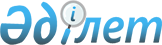 Қазақстан Республикасы Үкіметінің 1998 жылғы 1 қазандағы N 983 қаулысына өзгеріс енгізу туралы
					
			Күшін жойған
			
			
		
					Қазақстан Республикасы Үкіметінің қаулысы. 2002 жылғы 7 ақпан N 176.
Күші жойылды - ҚР Үкіметінің 2003.02.25. N 202 қаулысымен.     Қазақстан Республикасының Үкіметі қаулы етеді: 

     1. "Экономикалық саясат жөніндегі кеңес құру туралы" Қазақстан Республикасы Үкіметінің 1998 жылғы 1 қазандағы N 983 қаулысына мынадай өзгеріс енгізілсін: 

     1-тармақтағы Экономикалық саясат жөніндегі кеңестің құрамы жаңа редакцияда жазылсын:      "Мәсімов                   - Қазақстан Республикасы 

     Кәрім Қажымқанұлы            Премьер-Министрінің 

                                  орынбасары, жетекші      Павлов                     - Қазақстан Республикасы 

     Александр Сергеевич          Премьер-Министрінің орынбасары - 

                                  Қазақстан Республикасының Қаржы 

                                  министрі, жетекшінің орынбасары      Есенбаев                   - Қазақстан Республикасының 

     Мәжит Төлеубекұлы            Экономика және сауда министрі      Кәкімжанов                 - Қазақстан Республикасының 

     Зейнолла Халидоллаұлы        Мемлекеттік кіріс министрі      Қарағұсова                 - Қазақстан Республикасының 

     Гүлжан Жанпейісқызы          Еңбек және халықты әлеуметтік 

                                  қорғау министрі      Өтембаев                   - Қазақстан Республикасы 

     Ержан Әбілқайырұлы           Президентінің Әкімшілігі 

                                  Басшысының орынбасары (келісім 

                                  бойынша)      Марченко                   - Қазақстан Республикасы Ұлттық 

     Григорий Александрович       Банкінің төрағасы (келісім 

                                  бойынша)      Бейсембетов                - Қазақстан Республикасы 

     Ескендір Қалыбекұлы          Стратегиялық жоспарлау жөніндегі 

                                  агенттігінің төрағасы 

                                  (келісім бойынша)      Досаев                     - Қазақстан Республикасы Табиғи 

     Ерболат Асқарбекұлы          монополияларды реттеу, 

                                  бәсекелестікті қорғау және шағын 

                                  бизнесті қолдау жөніндегі 

                                  агенттігінің төрағасы"      2. Осы қаулы қол қойылған күнінен бастап күшіне енеді.      Қазақстан Республикасының 

     Премьер-Министрі 
					© 2012. Қазақстан Республикасы Әділет министрлігінің «Қазақстан Республикасының Заңнама және құқықтық ақпарат институты» ШЖҚ РМК
				